REGULAMIN KONKURSU PLASTYCZNEGO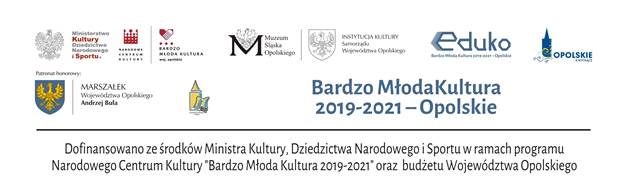 realizowanego przez Miejsko-Gminny Ośrodek Kultury w Gorzowie Śląskim w ramach zadania „Bajka o świniopasie”Organizator: Miejsko-Gminny Ośrodek Kultury w Gorzowie Śląskim (ul Rynek 4; 46-310 Gorzów Śląski,e-mail: dkgorzow@vp.pl; tel. 34/35 05 865) w ramach zadania „Bajka o świniopasie”, dofinansowanego ze środków Ministra Kultury, Dziedzictwa Narodowego i Sportu w ramach programu Narodowego Centrum Kultury „Bardzo Młoda Kultura 2019-2021” oraz budżetu Województwa Opolskiego.Celem konkursu jest:poznawanie i popularyzacja pomnika Tomasza Kukli, potocznie nazywanego gorzowskim świniopasem, popularyzacja i promocja talentu dzieci i młodzieży,odkrywanie i wspieranie talentów plastycznych, dbałość o historię lokalną. Zasady organizacyjne:W konkursie udział mogą wziąć dzieci w wieku żłobkowym, przedszkolnym oraz uczniowie klas I-VI.  Warunkiem uczestnictwa:Podstawą uczestnictwa jest przygotowanie pracy w dowolnej formie plastycznej przedstawiającej postać Tomasza Kukli -gorzowskiego świniopasa i dostarczenie jej do 10 czerwca do Miejsko-Gminnego Ośrodka Kultury w Gorzowie Śląskim. Uczestnicy konkursu występują w trzech kategoriach wiekowych:Kategoria I   - żłobek  Kategoria II  - przedszkoleKategoria III - klasy I-IIIKategoria IV - klasy IV-VIOcena prac: Powołane zostanie Jury, które dokona oceny prac plastycznych według następujących kryteriów:zgodność z tematem konkursu, dbałość o wykonanie pracy,ogólny wyraz artystyczny. Nagrody: Laureaci otrzymują dyplomy i nagrody ufundowane przez organizatora.RODO:Wzięcie udziału w Konkursie jest równoznaczne z akceptacją klauzuli RODO zamieszczonejna stronie www.mgok.gorzowslaski.pl 	
